МИНОБРНАУКИ РОССИИ Федеральное государственное бюджетное образовательное учреждение высшего образования «Санкт-Петербургский государственный архитектурно-строительный университет» (СПбГАСУ)2-я Красноармейская ул., 4, Санкт-Петербург, 190005 Тел: (812) 400-06-67 Факс: (812) 316-58-72; rector@spbgasu.ru; www.spbgasu.ru ОКПО 02068580; ОГРН 1027810225310; ИНН / КПП 7809011023/783901001ЛО. ОН ZOU № В6 -0-1 - {0^На №	от	Главе муниципального образования Сосновоборский городской округ Ленинградской области Воронкову М.В.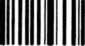 Уважаемый Михаил Васильевич!Информирую о количестве мест для целевого приема за счет бюджетных ассигнований федерального бюджета (далее - целевой прием) в Санкт-Петербургском государственном архитектурно-строительном университете (СПбГАСУ) в приемной кампании 2022 года (приложение).Целевой прием регулируется Постановлением Правительства Российской Федерации от 13.10.2020 № 1681 «О целевом обучении по образовательным программам среднего профессионального и высшего образования» (далее - Постановление).Допуском к конкурсу для участия в целевом приеме является договор о целевом обучении (далее - Договор), заключенный между гражданином, поступающим в вуз, и федеральным государственным органом, органом государственной власти субъекта РФ, органом местного самоуправления, юридическим лицом независимо от форм собственности или индивидуальным предпринимателем.Существенным условием Договора является трудоустройство гражданина по окончании целевого обучения. Типовая форма Договора установлена Постановлением.С общей информацией по приемной кампании 2022 года можно ознакомиться на сайте СПбГАСУ — https;//www.spbgasu.ru/Abiturientam/, кроме того информацию можно получить в приемной комиссии СПбГАСУ по телефонам (812) 316-20-26, (812) 316-11-23.Прошу информацию принять к сведению и довести ее до заинтересованных юридических лиц.ПриложениеКоличество мест для целевого приема за счет бюджетных ассигнований федерального бюджета в Санкт-Петербургском государственном архитектурно-строительном университете в 2022 годуНаправления подготовки (специальность)Количество мест по программам бакалавриата / специалитетаКоличество мест по программам магистратурыПрикладная математика и информатика21Архитектура56Реконструкция и реставрация архитектурного наследия5-Дизайн архитектурной среды3—Г радостроительство54Строительство (Промышленное и гражданское строительство. Автомобильные дороги)3930Строительство (Инженерные системы в строительстве)138Строительство уникальных зданий и сооружений8-Теплоэнергетика и теплотехника13Электроэнергетика и электротехника13Прикладная механика61Техносферная безопасность62Землеустройство и кадастры32Технология транспортных процессов64Эксплуатация транспортнотехнологических машин и комплексов64Наземные транспортно-технологические средства74Стандартизация и метрология13Ландшафтная архитектура73Жилищное хозяйство и коммунальная инфраструктура1-